Publicado en Barcelona el 20/10/2016 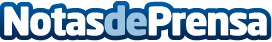 Escuela Li Ping ofrece el Seminario de Acupuntura 'Equilibrio Global' del especialista Doctor TanLa Doctora Cristina Rojo comienza el día 29 de octubre el Seminario del Doctor Tan que organiza la Escuela Li Ping de Acupuntura y MTC, para seguir formando a los profesionales o interesados en el sector.
Datos de contacto:Laura Fernández PachecoDepartamento de prensa de Publielevator936 33 80 16Nota de prensa publicada en: https://www.notasdeprensa.es/escuela-li-ping-ofrece-el-seminario-de Categorias: Nacional Entretenimiento Medicina alternativa http://www.notasdeprensa.es